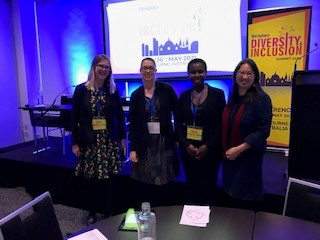 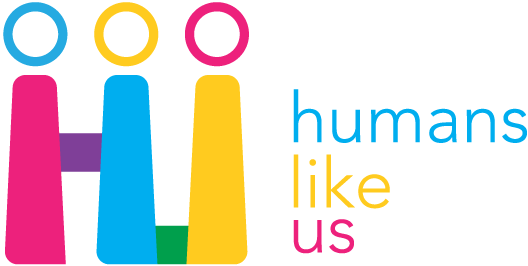 Ordinary Canadians have directly welcomed and supported 325,000 refugees into their communities for more than 40 years. This kind of ‘private sponsorship’ is not yet possible in Australia. Our refugee intake is fixed by the government, currently at 13,750 p.a. Community Refugee Sponsorship Australia is advocating for a change. Part of this involves demonstrating there are communities around Australia willing and able to step up. You could be involved in group mentorship – where a neighbourhood group is paired with a refugee or family already living here, to provide practical support. A critical contribution is growing people’s networks by sharing yours – also a key component of successful refugee employment programs.Ordinary Canadians have directly welcomed and supported 325,000 refugees into their communities for more than 40 years. This kind of ‘private sponsorship’ is not yet possible in Australia. Our refugee intake is fixed by the government, currently at 13,750 p.a. Community Refugee Sponsorship Australia is advocating for a change. Part of this involves demonstrating there are communities around Australia willing and able to step up. You could be involved in group mentorship – where a neighbourhood group is paired with a refugee or family already living here, to provide practical support. A critical contribution is growing people’s networks by sharing yours – also a key component of successful refugee employment programs.ENRI presentation at Workplace Diversity & Inclusion Conference, Melbourne, May 2021 
(L-R) Angela Brown, Level Crossing Removal Project, Louise Ellis & Olivia Kyomugisha (ANZ), Selena Choo, Humans Like UsENRI presentation at Workplace Diversity & Inclusion Conference, Melbourne, May 2021 
(L-R) Angela Brown, Level Crossing Removal Project, Louise Ellis & Olivia Kyomugisha (ANZ), Selena Choo, Humans Like UsENRI presentation at Workplace Diversity & Inclusion Conference, Melbourne, May 2021 
(L-R) Angela Brown, Level Crossing Removal Project, Louise Ellis & Olivia Kyomugisha (ANZ), Selena Choo, Humans Like UsOrdinary Canadians have directly welcomed and supported 325,000 refugees into their communities for more than 40 years. This kind of ‘private sponsorship’ is not yet possible in Australia. Our refugee intake is fixed by the government, currently at 13,750 p.a. Community Refugee Sponsorship Australia is advocating for a change. Part of this involves demonstrating there are communities around Australia willing and able to step up. You could be involved in group mentorship – where a neighbourhood group is paired with a refugee or family already living here, to provide practical support. A critical contribution is growing people’s networks by sharing yours – also a key component of successful refugee employment programs.Ordinary Canadians have directly welcomed and supported 325,000 refugees into their communities for more than 40 years. This kind of ‘private sponsorship’ is not yet possible in Australia. Our refugee intake is fixed by the government, currently at 13,750 p.a. Community Refugee Sponsorship Australia is advocating for a change. Part of this involves demonstrating there are communities around Australia willing and able to step up. You could be involved in group mentorship – where a neighbourhood group is paired with a refugee or family already living here, to provide practical support. A critical contribution is growing people’s networks by sharing yours – also a key component of successful refugee employment programs.Ordinary Canadians have directly welcomed and supported 325,000 refugees into their communities for more than 40 years. This kind of ‘private sponsorship’ is not yet possible in Australia. Our refugee intake is fixed by the government, currently at 13,750 p.a. Community Refugee Sponsorship Australia is advocating for a change. Part of this involves demonstrating there are communities around Australia willing and able to step up. You could be involved in group mentorship – where a neighbourhood group is paired with a refugee or family already living here, to provide practical support. A critical contribution is growing people’s networks by sharing yours – also a key component of successful refugee employment programs.Ordinary Canadians have directly welcomed and supported 325,000 refugees into their communities for more than 40 years. This kind of ‘private sponsorship’ is not yet possible in Australia. Our refugee intake is fixed by the government, currently at 13,750 p.a. Community Refugee Sponsorship Australia is advocating for a change. Part of this involves demonstrating there are communities around Australia willing and able to step up. You could be involved in group mentorship – where a neighbourhood group is paired with a refugee or family already living here, to provide practical support. A critical contribution is growing people’s networks by sharing yours – also a key component of successful refugee employment programs.-------------- -------------- Party-goers came from all walks of life – corporate, community, higher education, recruitment, government. Some were refugee entrepreneurs being promoted by Welcome Merchant; others were refugees looking for work, being coached by Glow Up Careers. One of them, an aspiring financial adviser, met someone from a bank, who offered him a job in the weeks afterwards!“A great night meeting and hearing from some really inspiring people.”Our gift bags (from the University of Sydney Business School) were crammed full of goodies from employers of refugees and asylum seekers: ANZ, Woolworths, The Bread and Butter Project and The Social Outfit.  Culture BitesRachel Mead spoke about Woolworths’ refugee employment program when she led an online conversation with a group at a Culture Bites Refugee Week event: Great minds don’t think alike – the power of Cognitive Diversity. Ordinary Canadians have directly welcomed and supported 325,000 refugees into their communities for more than 40 years. This kind of ‘private sponsorship’ is not yet possible in Australia. Our refugee intake is fixed by the government, currently at 13,750 p.a. Community Refugee Sponsorship Australia is advocating for a change. Part of this involves demonstrating there are communities around Australia willing and able to step up. You could be involved in group mentorship – where a neighbourhood group is paired with a refugee or family already living here, to provide practical support. A critical contribution is growing people’s networks by sharing yours – also a key component of successful refugee employment programs.Ordinary Canadians have directly welcomed and supported 325,000 refugees into their communities for more than 40 years. This kind of ‘private sponsorship’ is not yet possible in Australia. Our refugee intake is fixed by the government, currently at 13,750 p.a. Community Refugee Sponsorship Australia is advocating for a change. Part of this involves demonstrating there are communities around Australia willing and able to step up. You could be involved in group mentorship – where a neighbourhood group is paired with a refugee or family already living here, to provide practical support. A critical contribution is growing people’s networks by sharing yours – also a key component of successful refugee employment programs.A key part of our work is sharing our positive experiences welcoming refugees as colleagues, to raise awareness with new employers and encourage them to think about refugees differently. Workforce Diversity & Inclusion conferenceLouise Ellis and Olivia Kyomugisha from ANZ, together with Angela Brown from LXRP and Selena Choo from Humans Like Us, gave a presentation to diversity & inclusion practitioners called Refugee workforce: How organisations like ANZ and LXRP have tapped into a little-known source of diversity.Refugee Week cocktail party What a joyful event this was! Held at Colombo Social Lankan Bar and Kitchen and co-hosted by Humans Like Us and Glow Up Careers, guests enjoyed delicious canapes and heard from speakers about their experiences of looking for work as a refugee in Australia. A key part of our work is sharing our positive experiences welcoming refugees as colleagues, to raise awareness with new employers and encourage them to think about refugees differently. Workforce Diversity & Inclusion conferenceLouise Ellis and Olivia Kyomugisha from ANZ, together with Angela Brown from LXRP and Selena Choo from Humans Like Us, gave a presentation to diversity & inclusion practitioners called Refugee workforce: How organisations like ANZ and LXRP have tapped into a little-known source of diversity.Refugee Week cocktail party What a joyful event this was! Held at Colombo Social Lankan Bar and Kitchen and co-hosted by Humans Like Us and Glow Up Careers, guests enjoyed delicious canapes and heard from speakers about their experiences of looking for work as a refugee in Australia. Party-goers came from all walks of life – corporate, community, higher education, recruitment, government. Some were refugee entrepreneurs being promoted by Welcome Merchant; others were refugees looking for work, being coached by Glow Up Careers. One of them, an aspiring financial adviser, met someone from a bank, who offered him a job in the weeks afterwards!“A great night meeting and hearing from some really inspiring people.”Our gift bags (from the University of Sydney Business School) were crammed full of goodies from employers of refugees and asylum seekers: ANZ, Woolworths, The Bread and Butter Project and The Social Outfit.  Culture BitesRachel Mead spoke about Woolworths’ refugee employment program when she led an online conversation with a group at a Culture Bites Refugee Week event: Great minds don’t think alike – the power of Cognitive Diversity. Ordinary Canadians have directly welcomed and supported 325,000 refugees into their communities for more than 40 years. This kind of ‘private sponsorship’ is not yet possible in Australia. Our refugee intake is fixed by the government, currently at 13,750 p.a. Community Refugee Sponsorship Australia is advocating for a change. Part of this involves demonstrating there are communities around Australia willing and able to step up. You could be involved in group mentorship – where a neighbourhood group is paired with a refugee or family already living here, to provide practical support. A critical contribution is growing people’s networks by sharing yours – also a key component of successful refugee employment programs.Ordinary Canadians have directly welcomed and supported 325,000 refugees into their communities for more than 40 years. This kind of ‘private sponsorship’ is not yet possible in Australia. Our refugee intake is fixed by the government, currently at 13,750 p.a. Community Refugee Sponsorship Australia is advocating for a change. Part of this involves demonstrating there are communities around Australia willing and able to step up. You could be involved in group mentorship – where a neighbourhood group is paired with a refugee or family already living here, to provide practical support. A critical contribution is growing people’s networks by sharing yours – also a key component of successful refugee employment programs.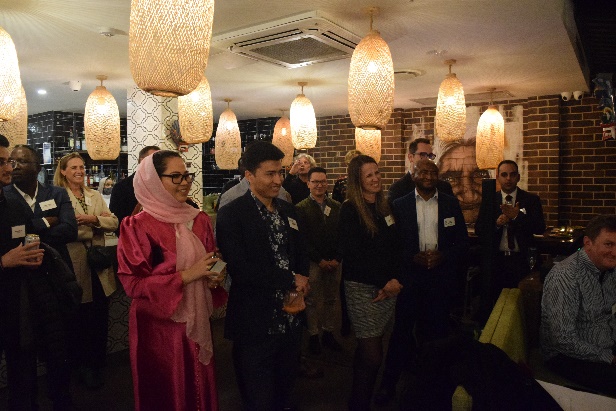 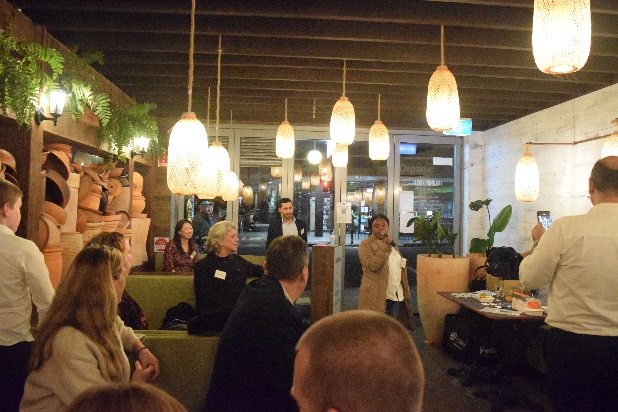 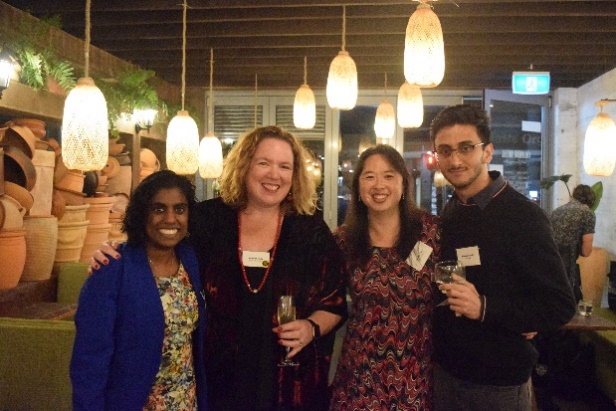 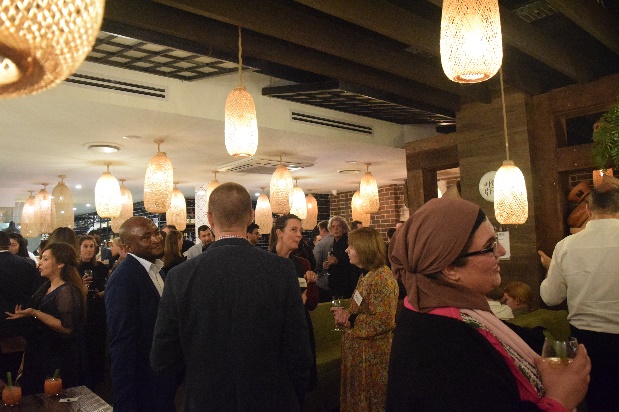 Q: Is there a way we could ask if someone was a refugee in a job application form, to identify if we could provide them with extra support?A: It’s a great idea to offer extra support during recruitment! Some companies already ask applicants if they have a disability, for this purpose.However, we couldn’t think of a way to ask if someone was a refugee without causing confusion, and which would reliably identify people who needed extra support.Here’s why:It would be confusing to use the term “refugee” on a job application form, because the term has different meanings depending on the context (and sometimes has negative connotations).To address this confusion, you could adopt the government/charity approach of asking about people’s visa.You’d need to make the purpose of the question clear, so applicants feel safe disclosing this information.This will not help those refugees whose main barrier is that overseas experience and qualifications are perceived by recruiters to be of no value. Consider this insteadThink about what extra support you’re offering. If, for example, the idea is to help with language barriers, then maybe include a positive statement that support is available.Refugee Week cocktail party, Colombo Social, Sydney, June 2021Refugee Week cocktail party, Colombo Social, Sydney, June 2021Q: Is there a way we could ask if someone was a refugee in a job application form, to identify if we could provide them with extra support?A: It’s a great idea to offer extra support during recruitment! Some companies already ask applicants if they have a disability, for this purpose.However, we couldn’t think of a way to ask if someone was a refugee without causing confusion, and which would reliably identify people who needed extra support.Here’s why:It would be confusing to use the term “refugee” on a job application form, because the term has different meanings depending on the context (and sometimes has negative connotations).To address this confusion, you could adopt the government/charity approach of asking about people’s visa.You’d need to make the purpose of the question clear, so applicants feel safe disclosing this information.This will not help those refugees whose main barrier is that overseas experience and qualifications are perceived by recruiters to be of no value. Consider this insteadThink about what extra support you’re offering. If, for example, the idea is to help with language barriers, then maybe include a positive statement that support is available.Q: Is there a way we could ask if someone was a refugee in a job application form, to identify if we could provide them with extra support?A: It’s a great idea to offer extra support during recruitment! Some companies already ask applicants if they have a disability, for this purpose.However, we couldn’t think of a way to ask if someone was a refugee without causing confusion, and which would reliably identify people who needed extra support.Here’s why:It would be confusing to use the term “refugee” on a job application form, because the term has different meanings depending on the context (and sometimes has negative connotations).To address this confusion, you could adopt the government/charity approach of asking about people’s visa.You’d need to make the purpose of the question clear, so applicants feel safe disclosing this information.This will not help those refugees whose main barrier is that overseas experience and qualifications are perceived by recruiters to be of no value. Consider this insteadThink about what extra support you’re offering. If, for example, the idea is to help with language barriers, then maybe include a positive statement that support is available.-------------- Q: Is there a way we could ask if someone was a refugee in a job application form, to identify if we could provide them with extra support?A: It’s a great idea to offer extra support during recruitment! Some companies already ask applicants if they have a disability, for this purpose.However, we couldn’t think of a way to ask if someone was a refugee without causing confusion, and which would reliably identify people who needed extra support.Here’s why:It would be confusing to use the term “refugee” on a job application form, because the term has different meanings depending on the context (and sometimes has negative connotations).To address this confusion, you could adopt the government/charity approach of asking about people’s visa.You’d need to make the purpose of the question clear, so applicants feel safe disclosing this information.This will not help those refugees whose main barrier is that overseas experience and qualifications are perceived by recruiters to be of no value. Consider this insteadThink about what extra support you’re offering. If, for example, the idea is to help with language barriers, then maybe include a positive statement that support is available.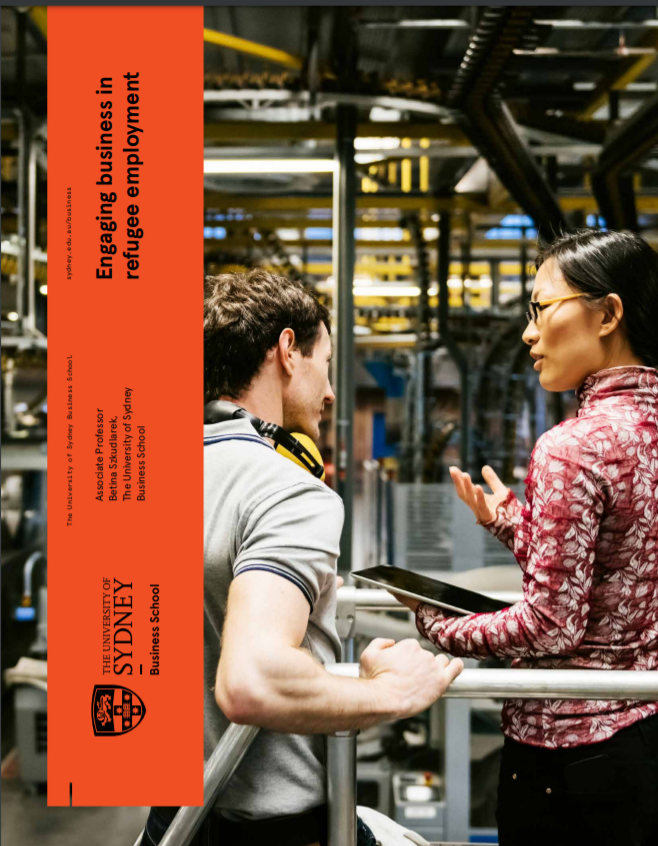 how to conduct inclusive interviews.Save the datesThu 9 SeptemberWed 27 October